Korábbi MTF-es szak/szakirány (ahol jogviszonyban volt):_____________________________________KérelemEzúton szeretném kérni, hogy az alább felsorolt, korábban teljesített tanegységeimet a _______________________________________________________ szakról beszámítsák:Budapest, 2_____________________________________________________hallgató aláírása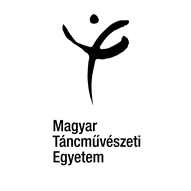 Ekvivalencia alapú kreditbeszámítási kérelemIkt. _________________Hallgató neve:Hallgató neve:Évfolyam:Szak:Specializáció:Specializáció:Finanszírozás:                  Állami öszt./tám.                           Ktg/Önkölt.Finanszírozás:                  Állami öszt./tám.                           Ktg/Önkölt.Finanszírozás:                  Állami öszt./tám.                           Ktg/Önkölt.Munkarend:  nappali  estiTelefonszám:Telefonszám:Értesítési cím:Értesítési cím:Értesítési cím:Korábbi szak tárgyaiKorábbi szak tárgyaiKorábbi szak tárgyaiKorábbi szak tárgyaiJelenlegi szak tárgyaiJelenlegi szak tárgyaiJelenlegi szak tárgyaiTárgy kódja:Tárgy neve:KreditÉrdemjegyTárgy kódja:Tárgy neve:Kredit